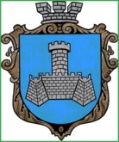 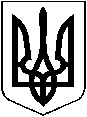 УКРАЇНАХМІЛЬНИЦЬКА   МІСЬКА РАДАВІННИЦЬКОЇ  ОБЛАСТІВИКОНАВЧИЙ  КОМІТЕТРІШЕННЯ“04“  липня  2022 р.                                                                                           № 331                                                                                 м.ХмільникПро  часткове звільнення  гр. К. Л.В.від оплати за харчування  дитини  ЗДО  №5 «Вишенька »  м. Хмільника          Розглянувши клопотання начальника Управління освіти, молоді та спорту Хмільницької міської ради Оліха В.В.  від 29.06.2022року  № 01-15/  451  про звільнення гр. К. Л.В., яка проживає в м. Хмільнику по вулиці Подільській, 8, від оплати за харчування в Закладі дошкільної освіти №5 (ясла-садок) «Вишенька» м. Хмільника її доньки К. С. В., 20__ р.н., (батько дитини має статус учасника бойових дій), відповідно  до   комплексної  Програми підтримки  учасників Антитерористичної операції, операції  об’єднаних сил, осіб, які беруть (брали) участь у здійсненні заходів із забезпечення національної безпеки і оборони, відсічі і стримування збройної агресії Російської Федерації на території України  та членів їхніх сімей  – мешканців населених пунктів, що входять до складу Хмільницької міської територіальної громади, на 2022 -2023 рр., затвердженої рішенням виконавчого комітету Хмільницької міської ради  від 07 квітня 2022 року № 141 , п.п. 4.2.1 п.4.2. Додатка №4 Порядку використання коштів  місцевого бюджету, передбачених  на фінансування заходів  комплексної Програми підтримки учасників Антитерористичної операції, операції  об’єднаних сил, осіб, які беруть (брали) участь у здійсненні заходів із забезпечення національної безпеки і оборони, відсічі і стримування збройної агресії Російської Федерації на території України та членів їхніх сімей – мешканців населених пунктів, що входять до складу Хмільницької міської територіальної громади,  на 2022 – 2023 рр. згідно пункту 4.5. частини                                         ІV «Надання освітніх послуг  та відповідних пільг» розділу VІІ «Напрями діяльності та заходи програми», затвердженого рішенням виконавчого комітету Хмільницької міської ради від 07.04.2022 р. № 142,  враховуючи  рішення Конституційного суду України від 03.06.1999 р. №5-рп/99  та керуючись ст.3 Сімейного кодексу України,  ст.5 Закону України «Про охорону дитинства», ст.32,  ст.34,  ст.59  Закону  України « Про місцеве   самоврядування в Україні», виконком Хмільницької  міської ради                                                 В И Р І Ш И В :1. Звільнити гр. К. Л. В. від оплати за харчування її доньки К. С. В., 20___ р.н.,                у Закладі дошкільної освіти №5 (ясла-садок) «Вишенька» м. Хмільника на                             50 відсотків від встановленої батьківської плати з  дня відновлення очної форми навчання у закладі  по 31 грудня  2022 року. 2. Контроль за виконанням цього рішення покласти на заступника міського голови з питань діяльності виконавчих органів міської ради відповідно до розподілу обов’язків, супровід виконання доручити Управлінню освіти, молоді та спорту Хмільницької  міської ради  ( Оліх В.В.).           Міський голова                                                          Микола  Юрчишин